„Gra matematyczna” 
konkurs plastyczno-techniczny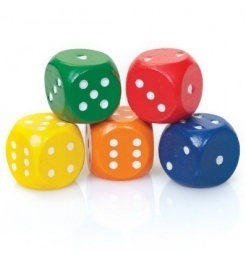 Drodzy Rodzice!!!Kochane Przedszkolaki!!!Zapraszamy wszystkich do udziału w konkursie plastyczno-technicznym „Gra matematyczna”. Stwórzcie swoją grę i wymyślcie do niej reguły. Grę wraz z opisem przynieście do przedszkola do dnia 17 kwietnia 2020r. do grupy Zajączki lub Wiewiórki. Każda wykonana gra zostanie nagrodzona dyplomem i zaprezentowana na przedszkolnej galerii w dniu 20 kwietnia 2020r. Najciekawsze prace zostaną wyróżnione I, II i III miejscem w danej kategorii wiekowej.Życzymy Wszystkim dobrej zabawy i wspaniałych pomysłów!!!Autorki Innowacji Matematycznej.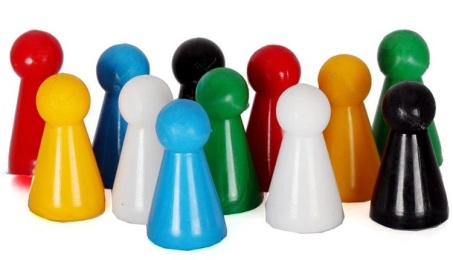 Regulamin konkursu „Gra matematyczna”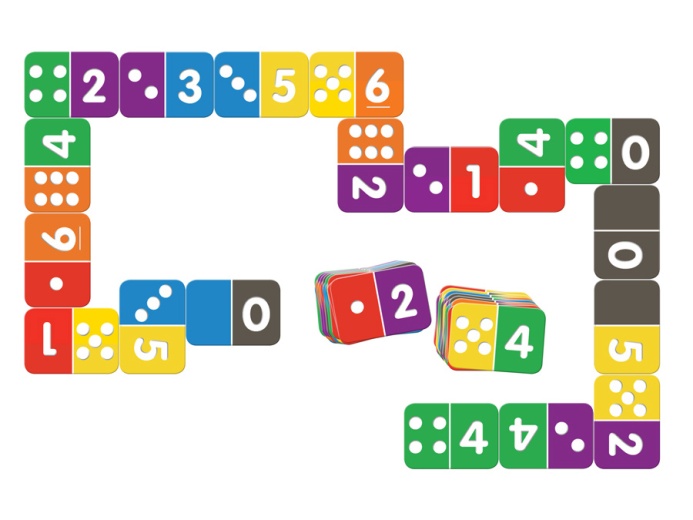 I. Organizatorem konkursu jest Przedszkole Gminne w Jabłonnie.    Termin składania prac upływa 17 kwietnia 2020 roku.    Rozstrzygnięcie konkursu odbędzie się w dniu 20 kwietnia 2020 roku.Prace dzieci zostaną ocenione w dwóch kategoriach wiekowych:3 – 4 lata5 – 6 lat.II. Celem konkursu jest:Promowanie zapomnianej nieco rozrywki jaką są gry matematyczneZaprezentowanie wartości i talentu plastycznego dzieci oraz kształtowanie ich osobowości i odporności emocjonalnejKształtowanie pojęć matematycznychRozbudzenie wyobraźni i kreatywnościIII. Warunki uczestnictwaKonkurs adresowany jest do dzieci w wieku 3 – 6 lat, uczęszczających do Przedszkola Gminnego w Jabłonnie oraz ich rodziców bądź opiekunów.Forma i technika pracy dowolna.Prace należy podpisać na odwrocie wg wzoru: imię i nazwisko dziecka i rodzica bądź opiekuna, wiek, grupa. Miejscem dostarczania prac są sale: Jeżyki, Wiewiórki lub Zajączki.. Przekazanie pracy jest jednoznaczne z wyrażeniem zgody na przetwarzanie danych osobowych oraz publikowanie wizerunku dla potrzeb konkursowych.Złożone prace będą oceniane przez Komisję Konkursową w dwóch kategoriach wiekowych. W każdej z nich przyznane zostaną trzy miejsca – przewidziane są nagrody. Każdy uczestnik otrzyma dyplom.Zgłoszone prace stają się własnością Przedszkola Gminnego w Jabłonnie.